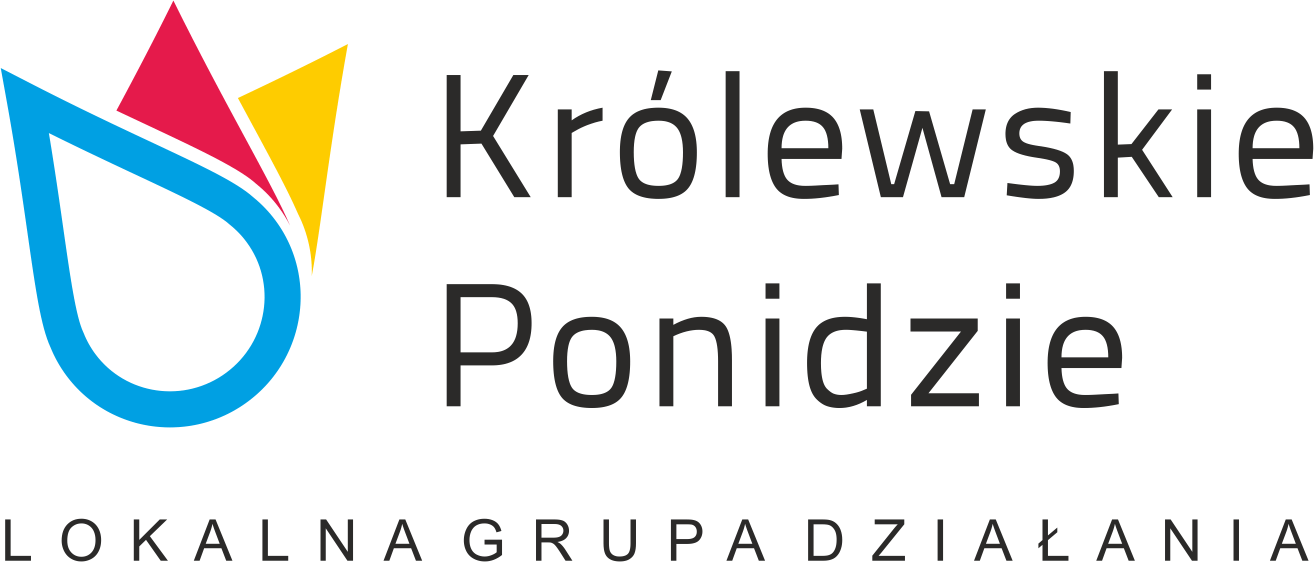 …………………………….                                                                                          		    					miejscowość data              ……..…………..………………					                     Nazwa……………………………………………………………………            Adres                                        Oświadczenie WnioskodawcyNabór nr 1/2023/GOświadczam, że na dzień złożenia wniosku Wnioskodawca prowadzi działalność na obszarze objętym koncepcją smart village od co najmniej 12 miesięcy. ……………………………………………	podpis wnioskodawcy 